«Физическая культура и спорт как ресурс организации полезной досуговой деятельности несовершеннолетних состоящих на различных видах учета и профилактики здорового образа жизни»	Комиссия по делам несовершеннолетних и защите их прав в составе председателя комиссии Чулановой Т.Ю., заместителя председателя Петровой Л.А., ответственного секретаря Граняк Ю.Г., членов комиссии: Алешиной А.В., Ягуповой И.В., Цабыбина А.С., Зайнулина С.К., Числовой П.Д., Слободянова Р.М.	При участии помощника прокурора Ленинского района И.А. Слободских.	Приглашенные:	 Крамаренко Светлана Геннадьевна  - социальный педагог МКОУ «Ленинская СОШ № 1».	В открытом заседании заслушали информацию начальника отдела по культуре молодежной политике, физической культуре и спорту  администрации Ленинского муниципального района Цабыбина А.С.  «Физическая культура и спорт как ресурс организации полезной досуговой деятельности несовершеннолетних состоящих на различных видах учета и профилактики здорового образа жизни», УСТАНОВИЛА:Занятия физической культурой и спортом оказывают позитивное влияние практически на все системы и функции организма, являются мощным средством профилактики заболеваний, способствуют формированию морально-волевых и гражданских качеств личности. Занятия физической культурой и спортом значительно снижают воздействие негативных факторов социальной среды среди лиц возрастной группы от 6 до 18 лет, способствуют отказу от вредных привычек, улучшают здоровье, повышают работоспособность, способствуют увеличению сопротивляемости организма заболеваниям.Мы хорошо осознаём, что занятия физической культурой и спортом является самым действенным средством по профилактике правонарушений и воспитанию физически здорового поколения.Эту работу отдел по культуре, молодежной политике, физической культуре и спорту выстраивает следующим образом: Организация секционной работы в образовательных учреждениях (школах) различных спортивных секций по всевозможным видам спорта под руководством учителей физической культуры. В учреждениях дополнительного образования (шахматный клуб «Белая Ладья»). Организация в подведомственном учреждении МАУ ПРМ «СПЕКТР» секции по стрельбе из лука для данной возрастной категории. Проведение тренировочных занятий с ориентированием на подготовку спортивного резерва в организациях при спортивных сооружениях («ЛСШ», «АТЛАНТ», «ТЕМП»).Реализация Всероссийского физкультурно-спортивного комплекса готов к труду и обороне (ГТО) через прием норм (тестов) ГТО.Организация и проведение физкультурных и спортивно-массовых мероприятий Ленинского муниципального района в соответствии с календарным планом (турниры, первенства).- Во многих школах в рекреационных помещениях установлены теннисные столы, где школьники обретают навыки игры в настольный теннис. Хорошо организована данная секционная работа в Заплавинской, Коммунаровской, Царевской и Покровской школах.В Царевском доме культуры работают секции по гиревому спорту и настольному теннису. Дом культуры Степновского поселения каждый вечер с 17:00 до 20:00 открыт для всех желающих, где можно играть в шахматы, шашки, настольный теннис, упражняться в армрестлинге и гиревом спорте. Успешно проводится работа с подростками в Колобовском ЦКД, где на протяжении последних пяти лет хорошие результаты на соревнованиях показывают спортсмены данного поселения (А. Тимошенко - гири, К. Щербинин - армспорт).Шахматный клуб «Белая Ладья» на протяжении почти полувековой истории продолжает работу по привлечению подрастающего поколения к игре в шахматы под руководством Мун В.Л.Руководитель МАУ РМ МЦ «СПЕКТР» В.А. Кольянко умело организовала в учреждении развитие вида спорта «Стрельба из лука», которую посещают более 30 мальчишек и девчонок в возрасте от 9 до 16 лет.На территории района функционируют два спортивных клуба по месту жительства, которые осуществляют спортивную и физкультурно-массовую работу, это: МБУ ФСК «Атлант» (г. Ленинск, ул. К. Цеткин, д. 10), МКУ СК «Темп» (с. Заплавное, ул. Совхозная, д. 21). Данные учреждения оказывают населению услуги в области физической культуры и спорта, в том числе и для несовершеннолетних состоящих на различных видах учета. МКУ «Ленинская СШ» (г. Ленинск, ул. Ястребова, д. 89А) с февраля 2020 года осуществляет федеральные стандарты спортивной подготовки по 7 видам спорта в учебно-тренировочных и группах начальной подготовки. В настоящий момент в школе под руководством квалифицированных тренеров занимается 345 воспитанников в возрасте от 6 до 18 лет. В каждой из вышеперечисленных групп занимаются подростки, состоящие на различных видах учета. С данной категорией детей очень внимательно и ответственно работает тренер Морозов С.А.           - Отдел образования и отдел по культуре, молодежной политике, физической культуре и спорту совместно с муниципальным центром тестирования в текущем году проводят большую работу с подростками и молодежью по сдаче норм (тестов) ГТО. Проведены фестивали ВФСК ГТО  среди учащихся образовательных учреждений и среди студентов профессиональных образовательных организаций. В текущем году в испытаниях по сдаче норм (тестов) ГТО приняли участие 350 человек I–V ступени.- Календарный план физкультурно-массовых и спортивных мероприятий Ленинского муниципального района насчитывает более 100 мероприятий ,большая часть и которых это: первенства, турниры, фестивали, спартакиады для участников возрастной группы от 10 до 18 лет. Популярны среди данной возрастной категории Всероссийские соревнования такие как: «Золотая шайба», «Кожаный мяч», «Лыжня России», «День бега Кросс нации» только в этих соревнованиях в течение года принимают участие более 6000 человек.Всем известна легенда о том, что во время проведения Олимпийских игр прекращались все распри и войны. Никто не имел права вступать на территории Олимпии с оружием. Я, с полной уверенностью, могу сказать, что у людей, занимающихся и участвующих в спортивных соревнованиях, нет даже мыслей о совершении правонарушений, тем более, о совершении преступлений.ПОСТАНОВЛЯЕТ: Информацию начальника отдела по культуре молодежной политике, физической культуре и спорту  администрации Ленинского муниципального района Цабыбина А.С. принять к сведению.2. Контроль за исполнением настоящего постановления оставляю за собой.		Постановление Комиссии по делам несовершеннолетних и защите их прав Ленинского муниципального района может быть обжаловано в десятидневный срок со дня его вынесения в Ленинский районный суд.	Постановление принято большинством голосов.Председатель комиссии                                                              Т.Ю. ЧулановаОтветственный секретарь комиссии                                          Ю.Г. Граняк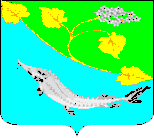 КОМИССИЯ ПО ДЕЛАМ НЕСОВЕРШЕННОЛЕТНИХ И ЗАЩИТЕ ИХ ПРАВ ЛЕНИНСКОГО МУНИЦИПАЛЬНОГО РАЙОНА ВОЛГОГРАДСКОЙ ОБЛАСТИКОМИССИЯ ПО ДЕЛАМ НЕСОВЕРШЕННОЛЕТНИХ И ЗАЩИТЕ ИХ ПРАВ ЛЕНИНСКОГО МУНИЦИПАЛЬНОГО РАЙОНА ВОЛГОГРАДСКОЙ ОБЛАСТИКОМИССИЯ ПО ДЕЛАМ НЕСОВЕРШЕННОЛЕТНИХ И ЗАЩИТЕ ИХ ПРАВ ЛЕНИНСКОГО МУНИЦИПАЛЬНОГО РАЙОНА ВОЛГОГРАДСКОЙ ОБЛАСТИКОМИССИЯ ПО ДЕЛАМ НЕСОВЕРШЕННОЛЕТНИХ И ЗАЩИТЕ ИХ ПРАВ ЛЕНИНСКОГО МУНИЦИПАЛЬНОГО РАЙОНА ВОЛГОГРАДСКОЙ ОБЛАСТИПОСТАНОВЛЕНИЕПОСТАНОВЛЕНИЕПОСТАНОВЛЕНИЕПОСТАНОВЛЕНИЕ8 сентября  2022 №19/15                                        Администрация       Ленинского                                    муниципального района